2 младшаяС 25.05 по 29.051 занятиеПальчиковая гимнастика «Бабушка»Бабушка очки надела    -    соединить большой и указательный пальцы каждой руки отдельно в «колесико»И внучаток разглядела       приложить к глазам и посмотреть в «очки». Встряхнуть кисти рук, сделать «очки» из                                                   Большого и среднего пальцев. Выполнять упражнение несколько раз, делая «очки»                                                    Из разных пальцев.Слушание музыки «Колыбельная» №12Предложить ребенку покачать любимую игрушку. Спеть ей «баю-бай, баю-бай» нежным и ласковым голосом. Спросить под какую музыку игрушка будет спать. Если ребенок затрудняется, напомнить, что это «колыбельная». Послушать музыкальное произведение. С окончанием музыки предложить ребенку разбудить игрушку, но не очень громко, что бы она не испугалась. Предложить ребенку покататься на машине. Пение: «Машина»В машине, машине шофер сидит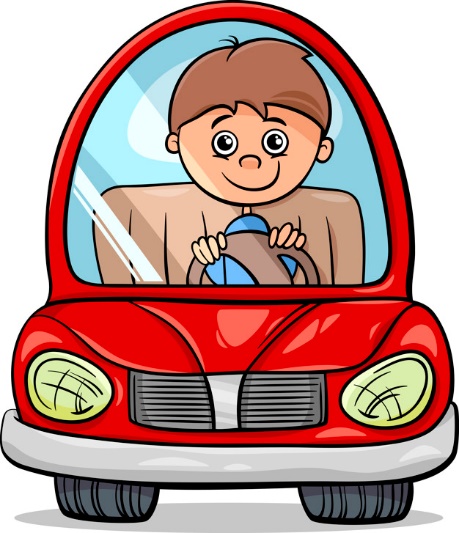 Машина, машина идет гудитБи-би-би, би-би-би.В машине, машине детей полноПоехали дети, глядят в окноБи-би-би, би-би-би.Вот поле, вот речка, вот лес густойприехали дети, машина стойПеть весело, эмоционально. На вступление имитировать поездку на машине.Упражнения: «мячики» №114На первую часть музыки ребенок прыгает на двух ножках, на вторую легко бежит. С окончанием музыки останавливается. Спинка ровная, руки на поясе. «Сапожки» №57Спокойная ходьба на музыку 1й части чередуется с выставлением ноги на пяточку на 2ю часть.Занятие 2Пальчиковая гимнастика «Кот мурлыка»Вот кот мурлыка ходит – легкими, свободными кистями рук выполнять движение «Кошечка»Он все за мышкой бродитМышка, мышка, берегись – погрозить пальчиком левой рукиСмотри, коту не попадись – погрозить пальчиком правой руки«А-а-а-ам!» - сделать резкое движение обеими руками «Кошечка» и сжать пальцы в кулаки.Слушание музыки: «лошадка» №74Послушать произведение. Придумать с ребенком рассказ о том, где гуляла лошадка, кого встречала на пути, с кем здоровалась и т.д. (Закреплять у ребенка интерес к музыке, вызывать желание рассказывать).Пение: «Машина»В машине, машине шофер сидитМашина, машина идет гудитБи-би-би, би-би-би.В машине, машине детей полноПоехали дети, глядят в окноБи-би-би, би-би-би.Вот поле, вот речка, вот лес густойприехали дети, машина стойПеть весело, эмоционально. На вступление имитировать поездку на машине.Упражнения: Упражнение с платочком. «Стуколка» №43На первую часть музыки (более быструю) ребенок выполняет выставление ноги на пяточку или приседания, на смену музыки встает ровно, поднимает платочек вверх и машет над головой. «Ножками затопали» №1Выполнять шаг на каждую сильную долю. С окончанием музыки остановиться, приставив ножку. Напомнить, что спинка ровная, руки на поясе. 